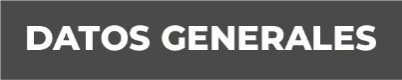 Nombre:  JULIO CESAR MONTELONGO TORAL.Grado de Escolaridad: LICENCIATURA EN DERECHO.Cédula Profesional (Licenciatura) 4502462.Teléfono de Oficina 922 22 36347Correo ElectrónicoFormación Académica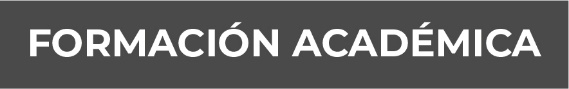 Año1997 – 2001UNIVERSIDAD DEL GOLFO DEMEXICO.2009 - 2011MAESTRIA EN EDUCACION Y GESTION EDUCATIVA.Trayectoria Profesional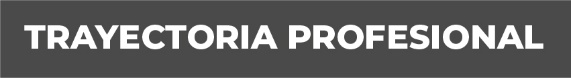 Año2009 – 2015ASESOR SOLIDARIO DE LA UNIVERSIDAD POLUPAR AUTONOMA DE VERACRUZ.2012 – 2015AGENTE DE MINISTERIO PUBLICO ESPECIALIZADO EN RESPONSABILIDAD JUVENIL Y DE CONCILIACION.2015 – 2016FISCAL ESPECIALIZADO EN RESPONSABILIDAD JUVENIL Y DE CONCILIACION.2016 AL ACTUALFACILITADOR CERTIFICADO. Conocimiento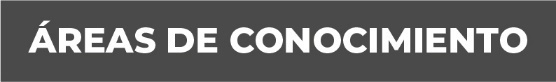 DERECHO PENAL, DERECHO CIVIL, DERECHO LABORAL, DERECHOS HUMANOS.